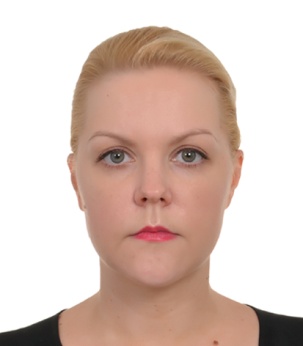 KristinaKristina.365713@2freemail.com  Personal Information:Professional ProfileA versatile and accomplished Executive Assistant to CEO and Finance Executive with 16 years international experience across Europe and the Middle East. Combines the highest performance standards within a diverse range of administrative functions, leading a team focused on improving company operations with strong business acumen along with a proven ability of executing precise financial management coupled with a logical and analytical approach to solving complex problems and issues. Enjoys leading, motivating and being part of a productive team; equally comfortable working on own initiative. Possesses exemplary planning skills and accustomed to operating under considerable pressure, remaining calm and effective and prioritizing wisely.Professional ExperienceDelhaye Gregory Group, Dubai, UAE                                                                                  November 2016 – January 2017Personal Assistant to ChairmanCreate effective filing systems and retrieve case data efficiently as and when needed.Office Management, furniture arrangementKeep track of prior scheduled appointments and issue timely reminders accordingly.Act as liaison among senior executive and staff members.Handle daily correspondence, forward it to relevant sections and attend telephone calls.JBM FZ LLC, Dubai, UAE                                                                                  May 2009 – October 2016Personal Assistant to C.E.O.Create effective filing systems and retrieve case data efficiently as and when needed.Keep track of prior scheduled appointments and issue timely reminders accordingly.Act as liaison among senior executive and staff members.Assist the senior management in arranging meetings and conferences.Handle daily correspondence, forward it to relevant sections and attend telephone calls.Processing CEO’s business expenses and other administrative items.Assistance in Company and other Management Logistics, hotels, travels, air tickets booking, transportation arrangement and follow up.Arranged personal matters and tasks including medical insurance claims for the family, housing and other.Arranged children school and transportation payments.AccountantSetting up accounting, consolidation and reporting system.Preparation of local management P&L, balance sheet, receivables and cost performance reports. Managed accounting process – month close and daily reporting.Development of Profitability and Balance Sheet performance analysis, various management reports.Internal Controls and Procedures implementation and daily monitoring. Liaison with Audit during annual audit process.Bank Reconciliations. Balance Sheet accounts reconciliation. Management fees processing.Hedley International Emirates (L.L.C.) Abu Dhabi, UAE                       March 2008-May 2009 Personal Assistant to C.E.O. Documentary and secretarial assistance, office managing, correspondence preparation and control, business and personnel meetings arrangement. Commanded CEO's personal and professional schedule.Arranged CEO's travel plans for international and domestic trips.Arranged CEO's personal tasks coordinating errands household duties and staffing wardrobe and gift-purchasing.Assisted CEO with interacting with vendors and suppliers.Senior Accountant Dealing with all vendors' accounts, preparing the financial & accounting transactions. Making the monthly vendors account reconciliation. Bank reconciliationPosting to the Journal book & to the general ledgerMaking the monthly trial balance and the year ended financial statement & budget.Deal with sales accounts & investor's accounts.Preparing all financial statements. Responsible for all accounting cycle. Annual stock working. Sheraton Abu Dhabi Hotel & Resort Managed by Starwood Hotel & Resort Inc.	Abu Dhabi, UAE                                                           May 2006 – January 2008Accountant- Supervisor Monthly Payroll processing, Accounts Payable assistance, closing books, balance preparation, accounts reconciliation. Sheraton Grande Turkmen and Four Points Ak-Altin Hotels Managed by Starwood Hotels and Resorts Inc.                                                                                            June 2001 – May 2006Jan 2005 to May 2006Cost Controller  Food and Beverage Monthly Reconciliation Daily Food Costing Taking month end closing inventory and outlet spot checksComparison of food and beverage actual and potential cost of sales Receiving of the hotel purchases in accordance with purchase requests, contracts and etc. and preparation of the daily receiving reportRecipe cards for food and beverage items updating with the latest purchase price and menu charges complied with government and corporate record retention requirements Checking captain orders, review Sales & Promotion, Administrative & General, Employee meal, Officers meal and Entertainment checks. Responsible for Purchase Ledger reconciliation, reconciliation cash advances given to the Purchase Manager according to invoices and supporting documents. Accounts Payable from Apr 2003 to Jan 2005 Directly responsible for coordinating and preparation of payments for all taxes,  social  insurance,  loan  interest and other claims complied with government and corporate record retention requirementsResponsible for all invoices as per the contract are verified for correctness and all accounts cording on invoices are approved by the concerned department head and obtained before payment is made. Responsible for checking the correctness of posting   in the   system. Reconcile the totals of Nominal Purchase Ledger balances to the General Ledger balance. Review the Aged Creditors (A/P Aging) report and reconcile the balances in “Scala” to the outstanding invoices. Responsible for making acts of reconciliation with major Suppliers and approved by Supplier. Responsible for daily Receiving Repot from F&B Controller's verification for correctness and completeness Accountant, Income auditorJune 2001 to Apr 2003Preparing daily, weekly and monthly reports regarding sales, warehouse operations and book keeping of the branch offices in Turkmenistan. Checking sales and warehouse repots in Ashgabat head-office. Auditing data of the general stock of all offices in Turkmenistan. Checking sellers' daily reports, preparation of payroll for office staff. Handle issues and receiving of goods to storerooms and checking supporting documents. Assisting the General Manager in analysis of demand for products from customers. EducationMoscow State University of Economics, Statistics and Information Science			Sep, 1998 – Sep, 2002Bachelor Degree in economics  Addition Courses Sheraton Bahrain Hotel                                                                                 Manama, BahrainPrinciples of Financial Accounting in Hospitality, Aug 2002Computer literacy Microsoft OfficeSUN systems Opera, ScalaFidelioLogo GoldPeachTreeQuickbooksSage 50 Accounting Languages References on RequestNationality:       RussianAge:                                  36Date of Birth:   25.08.1980Marital Status:SingleResident:           Dubai, UAEDriver’s License Yes Russian (native)Read Write SpeakEnglishRead Write Speak